Выписка из Протокола от 26.02.2022 г.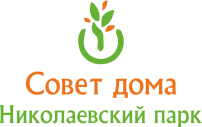 общего внеочередного очно-заочного собрания собственников помещений в многоквартирном доме по адресу г. Новосибирск, ул. Николаева, д.18Дата общего собрания: с «25» января  2022 г. в 18:00 по «25» февраля 2022 г.Место проведения общего собрания: Очная часть собрания состоялась 25» января 2022 с 18:00 до 19:00, по адресу: г. Новосибирск, ул. Николаева, д. 18 (детская площадка во дворе многоквартирного дома со стороны ул. Николаева).Заочное голосование проводилось с 19:00 «25» января 2022 г. по 19:00 «25» февраля 2022 г. Адрес, по которому осуществлялся сбор оформленных в письменной форме решений (бюллетеней) собственников помещений в многоквартирном доме: г. Новосибирск, ул. Николаева, д. 18, кв. 386. Количество голосов собственников помещений в многоквартирном доме, принявших участие в голосовании на общем собрании: 18953,91 кв.м. (что составляет 71,71% от общей площади помещений многоквартирного дома).Общая площадь жилых и нежилых помещений в многоквартирном доме: 26429,80 кв. м. (в том числе, площадь жилых помещений 25388,80 кв.м., площадь нежилых помещений 1042,00 кв.м.)Кворум общего собрания: по всем пунктам голосования имеется (наличие). Общее собрание собственников помещений правомочно.ПОВЕСТКА ДНЯ голоса в % от общего количества голосов, принимавших участие в голосовании собственников помещений многоквартирного дома, зеленым указаны голоса в % от общего числа голосов собственников помещений в многоквартирном доме;№СОДЕРЖАНИЕ ВОПРОСАЗАПРО-ТИВВОЗДЕР-ЖАЛСЯРЕШЕНИЕ1Избрать председателем общего собрания Прокипа Владислава Эдвардовича, собственника нежилого помещения №63 и секретарем общего собрания – Шангину Александру Викторовну, собственника кв. №42296,65%1,14%2,21%ПРИНЯТО2Наделение председателя и секретаря собрания правом подсчета голосов и подведения итогов собрания, подписания протокола общего собрания в многоквартирном доме по адресу г. Новосибирск, ул. Николаева, д. 18. (далее – МКД).96,21%1,02%2,77%ПРИНЯТО3Изменить численность состава совета многоквартирного дома и избрать совет многоквартирного дома в составе:
Прокипа Владислава Эдвардовича (собственник нежилого помещения №63);Шангину Александру Викторовну (собственник квартиры №422);Шангина Алексея Владимирович (собственник квартиры №246);
Фосса Валентина Сергеевича (собственник квартиры №471);
Попову Наталью Сергеевну (собственник квартиры №337);
Ситкову Регину Сагадатовну (собственник квартиры №248).94,57%1,68%3,74%ПРИНЯТО4Выбрать Председателем совета многоквартирного дома – Прокипа Владислава Эдвардовича (собственник нежилого помещения №63).93,12%2,06%4,82%ПРИНЯТО5Выбрать в качестве Управляющей организации многоквартирным домом – ООО "ВСЕ СЕЗОНЫ" (ОГРН 1215400044100, ИНН 5473000831).
Утвердить перечень работ и услуг по содержанию и ремонту общего имущества многоквартирного дома, услуг по управлению многоквартирным домом, услуг по охране многоквартирного дома, а также их стоимости в размере 35 рублей 20 копейка за 1 кв. м. помещения собственника в месяц на 2022 год в соответствии с прилагаемой детализацией и периодичностью данных работ и услуг, согласованными с Управляющей организацией.78,00%12,57%9,43%ПРИНЯТО6Утвердить форму договора управления, заключаемого с управляющей организацией ООО "ВСЕ СЕЗОНЫ" (ОГРН 1215400044100, ИНН 5473000831).77,78%11,95%10,27%ПРИНЯТО7Уполномочить Председателя совета МКД заключить договор управления с управляющей организацией ООО "ВСЕ СЕЗОНЫ" (ОГРН 1215400044100, ИНН 5473000831) от имени всех собственников.78,90%11,95%9,15%ПРИНЯТО8Уполномочить Председателя совета МКД на уведомление управляющей организации ООО "Разъездная 12" (ИНН 5408255170) о выборе иной управляющей организации в случае положительного решения пункта 5.83,04%8,42%8,54%ПРИНЯТО9Утвердить способ формирования фонда капитального ремонта многоквартирного дома путем формировании фонда капитального ремонта на специальном счете МКД.92,82%2,58%4,60%ПРИНЯТО10Утвердить ежемесячный взнос на капитальный ремонт в 2023 году в размере минимального размера взноса на капитальный ремонт утвержденного правительством Новосибирской области области.92,79%2,97%4,24%ПРИНЯТО11Выбрать АО “АЛЬФА-БАНК” в качестве кредитной организации, в которой будет открыт специальный счет для взносов на капитальный ремонт.87,02%5,30%7,69%ПРИНЯТО12Выбрать в качестве лиц, которые уполномочены взаимодействовать с региональным оператором от имени собственников помещений в МКД – Шангину Александру Викторовну, Прокипа Владислава Эдвардовича.92,58%3,81%3,61%ПРИНЯТО13Принятие решения о выборе юридического лица, уполномоченного на оказание услуг по предоставлению платежных документов на уплату взносов на капитальный ремонт на специальный счет организации, выбранной в качестве управляющей организации.87,99%4,12%7,89%ПРИНЯТО14Определить следующий порядок представления платежных документов по взносам за капитальный ремонт – отдельная строка в ежемесячной квитанции за ЖКУ, выставляемой  управляющей организацией. Определить следующий размер расходов, связанный с открытием и ведением специального счета, переводом денежных средств на специальный счет, представлением платежных документов – ежегодная комиссия в 1 (один) рубль за 1 квадратный метр общей площади помещения ежегодно, выставляемая в январе каждого года отдельной строкой в квитанции за ЖКУ начиная с 2023 года.89,64%5,68%4,68%ПРИНЯТО15Разрешить установку велопарковок на придомовой территории согласно схеме, согласованной с Советом дома и Председателем.83,17%9,37%7,46%ПРИНЯТО16В случае положительного решения по вопросу №15 затраты на покупку велопарковок в размере 50610 рублей, распределить среди собственников помещений единоразовым платежом, отдельным пунктом в квитанциях в размере 1 рубля 92 копеек с квадратного метра.80,86%11,68%7,47%ПРИНЯТО17Разрешить покупку и установку привода на вторые ворота на сумму 98670 рублей, распределить среди собственников помещений единоразовым платежом, отдельным пунктом в квитанциях в размере 3 рубля 73 копеек с квадратного метра.88,80%6,64%4,57%ПРИНЯТО18Разрешить покупку и установку привода на четвертые ворота на сумму 98670 рублей, распределить среди собственников помещений единоразовым платежом, отдельным пунктом в квитанциях в размере 3 рубля 73 копеек с квадратного метра.89,83%5,45%4,72%ПРИНЯТО19Утвердить один круглосуточный пост охраны.90,59%4,64%4,77%ПРИНЯТО20Утвердить Положение о пропускном и внутриобъектовом режимах, согласованное с Советом дома и Председателем.82,68%6,43%10,89%ПРИНЯТО21Утвердить отчет Совета многоквартирного дома за отчетный период.91,99%1,66%6,35%ПРИНЯТО22Утвердить местом хранения одного экземпляра протокола общего собрания собственников: г. Новосибирск, ул. Николаева, д. 18, кв. 386.96,39%0,97%2,63%ПРИНЯТОИнициатор собранияПолюхова Юлия Андреевна (собственник нежилого помещения №71), регистрация собственности № 54:35:091390:1094-54/001/2019-3 от 10.09.2019